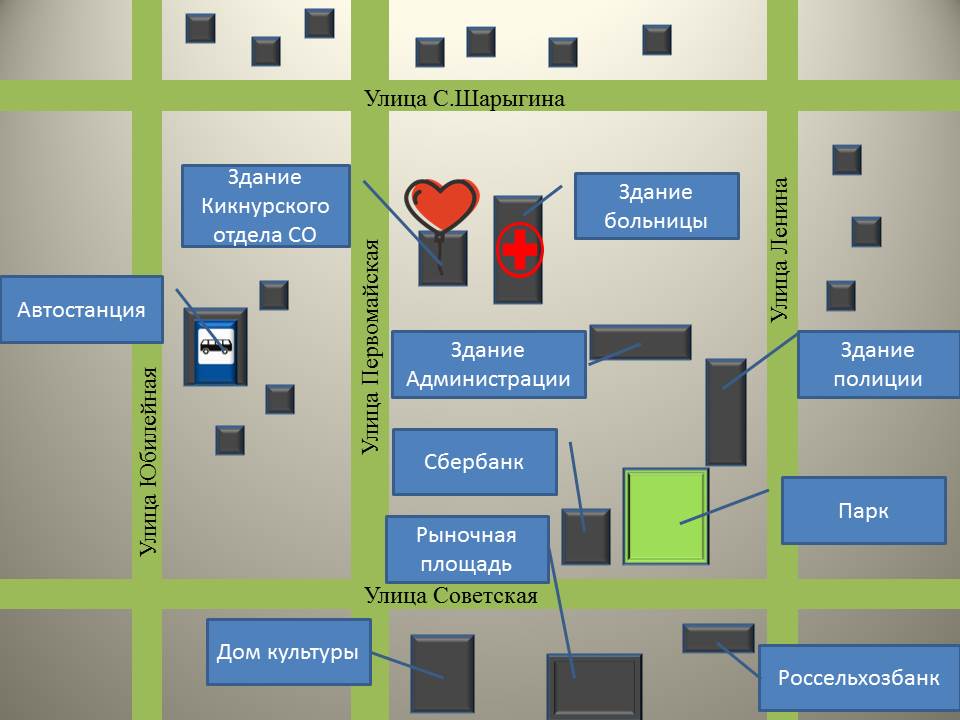 Кировское областное государственное автономное учреждение социального обслуживания 
«Межрайонный комплексный центр социального обслуживания населения в Яранском районе»Кикнурский отделНаименование объектаАдминистративное зданиеЮридический адрес объекта612260, Кировская область, г.Яранск, ул. Ленина, д. 46бФактический адрес объекта612300, Кировская область, пгт.Кикнур, ул. Первомайская, д. 1Форма собственностиГосударственнаяОфициальный сайтhttp://socialkirov.ru/social/root/uson/Units/USON1001/inf_do.htmВышестоящая организацияМинистерство социального развития Кировской областиАдрес вышестоящей организации, телефон,E-mail610001, Кировская область, г. Киров, ул. Комсомольская, д. 10, тел. (8332) 27-27-26, E-mail: post@dsr.kirov.ruСфера деятельностиСоциальное обслуживаниеКатегории обслуживаемого населения по возрасту Все возрастные категорииВиды услугПредоставление социальных услуг, включенных в перечень гарантированных государством социальных услугФорма оказания услугПолустационарная и на дому.Участие в исполнении ИПРАУчаствует в исполнении мероприятий по социальной реабилитацииПлановая мощность обслуживания (количество обслуживаемых в день)146 обслуживаемых в деньРазмещение объектаТерритория пгт.КикнурЭтажность (на каком этаже находится)Одноэтажное  зданиеПлощадь163,4 кв.мДоступность объекта:Доступность объекта:Доступность объекта  для людей 
с нарушениями зренияДоступноДоступность объекта  для людей 
с нарушениями слухаДоступноДоступность объекта  для людей, передвигающихся на креслах-коляскахДоступно Доступность объекта для людей, 
с нарушением опорно-двигательного аппаратаДоступно Доступность объекта для людей
с ментальными нарушениямиДоступноПуть следования к объекту пассажирским транспортомТранспорт отсутствуетРасстояние до объекта от остановки общественного транспорта300 метровВремя движения от остановки общественного транспорта (пешком)15-20 минутНаличие выделенного от проезжей части пешеходного путиИмеетсяНаличие перекрёстковНерегулируемый перекрестокРазмещение объектаЗдание одноэтажноеНомер паспорта доступности№1 от 14.01.2019